<JUDUL TUGAS AKHIR DALAM HURUF KAPITAL>TUGAS AKHIRKarya tulis sebagai salah satu syarat untuk memperoleh gelar SarjanaOleh<Nama Lengkap Penulis>NIM <NIM>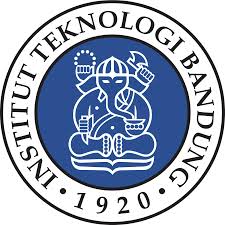 Program Studi Teknik KelautanFakultas Teknik Sipil dan LingkunganINSTITUT TEKNOLOGI BANDUNG<Tahun Kelulusan>Lembar PengesahanTugas Akhir Sarjana <JUDUL TUGAS AKHIR DALAM HURUF KAPITAL>Adalah benar dibuat oleh saya sendiri dan belum pernah dibuat dan diserahkan sebelumnya baik sebagian atau pun seluruhnya, baik oleh saya mau pun orang lain, baik di ITB maupun institusi pendidikan lainnya.Bandung, _______________Penulis<Nama Penulis>NIM <NIM Mahasiswa>Bandung, ________________Pembimbing<Nama Dosen Pembimbing>NIP<NIP Dosen Pembimbing>Mengetahui:Program Studi Teknik KelautanKetua,<Nama Ketua Program Studi>NIP<NIP Ketua Program Studi>Diberikan kepada	:	Nama			: 	NIM			:Judul Tugas Akhir adalah <JUDUL TUGAS AKHIR DALAM HURUF KAPITAL>Dengan isi Tugas Akhir sebagai berikut :BAB I			<Judul Bab I>BAB II			<Judul Bab II>BAB III		<Judul Bab III>BAB IV		<Judul Bab IV>BAB V		<Judul Bab V>Tugas Akhir ini dibuat rangkap 6 (enam) :Untuk Mahasiswa					( 1 buah )Untuk Pembimbing					( 1 buah )Untuk Penguji Sidang Tugas Akhir			( 2 buah )Untuk Tata Usaha Program Studi Teknik Kelautan 	( 1 buah )Untuk Perpustakaan					( 1 buah )Bandung, <Tanggal Penyerahan TA>MenyetujuiABSTRAK<JUDUL TUGAS AKHIR DALAM HURUF KAPITAL>Oleh<Nama Lengkap Penulis>NIM : <NIM Mahasiswa>Abstrak terdiri atas 500 - 800 kata dan memuat permasalahan yang dikaji, metode yang digunakan, hipotesa (jika ada) yang dikemukakan, ulasan singkat serta penjelasan hasil penelitian dan kesimpulan yang diperoleh. Di dalam abstrak tidak boleh ada referensi.Abstrak dicetak dengan satu spasi dan mempunyai batas tepi yang sama seperti tubuh utama laporan Tugas Akhir (TA). Halaman-halaman yang memuat abstrak diberi judul ABSTRAK, yang berjarak ± 3 cm dari tepi atas kertas. Halaman ini juga memuat judul TA, nama lengkap mahasiswa dan NIM. Kalimat pertama abstrak ditulis dengan jarak 1,5 spasi dari baris terakhir NIM mahasiswa. Kata pertama atau awal paragraf baru dipisahkan dengan dua spasi dari kalimat terakhir paragraf yang mendahuluinya. Lembar abstrak diakhiri dengan daftar kata kunci (keywords) dengan contoh format seperti di bawah ini.Kata Kunci: Abstrak, Tugas Akhir, ITBKATA PENGANTARKata pengantar yang baik adalah kata pengantar yang mencakup isi dari keseluruhan makalah. Umumnya, di dalam kata pengantar disajikan informasi seperti di bawah ini.Ucapan puji skyukur kepada Tuhan Yang Maha EsaPenjelasan alasan dibuatnya laporan tugas akhirPenjelasan pelaksanaan penulisan laporan tugas akhirPenjelasan adanya bantuan, bimbingan, dan arahan dari seseorang, sekelompok orang, atau organisasi/lembagaUcapan terima kasih kepada seseorang/lembaga yang telah membantu selama proses penulisan laporan tugas akhirHarapan penulis atas laporan tugas akhirPenjelasan bersedianya penulis untuk mendapatkan kritik dan saran dari karya tulis yang dibuatnyaContoh ucapan terima kasih: Penulis sangat berterima kasih pada Prof. Dr. Ir. Tukiman Situmorang sebagai ketua Tim Pembimbing, atas segala saran, bimbingan dan nasehatnya selama penulisan tugas akhir ini.	(dan seterusnya)	DAFTAR ISIDaftar isi sebaiknya dibuat secara otomatis dengan menggunakan fitur REFERENCES dalam perangkat lunak Microsoft Word. Klik pada urutan berikut: REFERENCES, Table of Contents, kemudian pilih format daftar isi yang diinginkan. Judul bab dan bagian header harus telah ditetapkan untuk membuat daftar isi. Daftar isi dalam file ini dapat diperbarui dengan otomatis, gunakan tombol kanan mouse dan klik pada Update field. Dengan metode ini, penulis tidak perlu untuk menyisipkan dan mengetik ulang judul bab.BAB										HalamanDAFTAR LAMPIRANLampiran									   HalamanDaftar lampiran sebaiknya dibuat secara otomatis dengan menggunakan fitur REFERENCES dalam perangkat lunak Microsoft Word. Klik pada urutan berikut: REFERENCES, Insert Table of Figures, ubah Caption Label menjadi “Label”, OK. Daftar lampiran dapat diperbarui, terutama ketika anda merevisi makalah, dengan menggunakan tombol kanan mouse dan klik pada Update field. Dengan metode ini, anda tidak perlu untuk menyisipkan dan mengetik ulang judul lampiran. Penyisipan keterangan lampiran harus dilakukan dengan menggunakan fitur InsertCaption  yang merupakan bagian dari fitur REFERENCES.Lampiran 1. Contoh Sampul Tugas Akhir	28Lampiran 2. Contoh penulisan daftar pustaka	29DAFTAR GAMBARDaftar gambar sebaiknya dibuat secara otomatis dengan menggunakan fitur REFERENCES dalam perangkat lunak Microsoft Word. Klik pada urutan berikut: REFERENCES, Insert Table of Figures, OK. Daftar gambar dapat diperbarui, terutama ketika anda merevisi makalah, dengan menggunakan tombol kanan mouse dan klik pada Update field. Dengan metode ini, anda tidak perlu untuk menyisipkan dan mengetik ulang judul bab. Penyisipan keterangan gambar harus dilakukan dengan menggunakan fitur Insert Caption  yang merupakan bagian dari fitur REFERENCES.Gambar      									   HalamanGambar 1.1 Pemisahan dua dimensi sari fosfolipid dari eritrosit manusia	2DAFTAR TABELDaftar tabel sebaiknya dibuat secara otomatis dengan menggunakan fitur REFERENCES dalam perangkat lunak Microsoft Word. Klik pada urutan berikut: REFERENCES, Insert Table of Figures, ubah Caption Label menjadi “Tabel”, OK. Daftar tabel dapat diperbarui, terutama ketika anda merevisi makalah, dengan menggunakan tombol kanan mouse dan klik pada Update field. Dengan metode ini, anda tidak perlu untuk menyisipkan dan mengetik ulang judul tabel. Penyisipan keterangan tabel harus dilakukan dengan menggunakan fitur InsertCaption  yang merupakan bagian dari fitur REFERENCES.Tabel										   HalamanTabel 1.1 Situasi beras di Sumatera Utara	1DAFTAR SINGKATAN DAN LAMBANGCara Penulisan dalam Microsoft WordPenulisan Sub BabPenulisan Sub Bab-1 menggunakan Styles Heading 2 pada perangkat Microsoft Word untuk agar penyisipan Sub Bab-1 beserta judulnya ke dalam daftar isi dapat dilakukan secara otomatis. Begitu juga untuk penulisan Sub Bab-2, Sub Bab-3, dan Sub Bab-4 menggunakan Styles Heading 3, Heading 4, dan Heading 5 agar dapat menyisipkan sub bab tersebut ke dalam daftar isi secara otomatis.Contoh Penulisan Sub Bab-1Penulisan di atas adalah contoh penulisan sub bab level-1 dengan menggunakan Styles Heading 2.Contoh Penulisan Sub Bab-2Penulisan di atas adalah contoh penulisan sub bab level-2 dengan menggunakan Styles Heading 3. Sub bab level -2 ditulis dengan menggunakan huruf miring (italic) dan tebal (bold).Contoh Penulisan Sub Bab-3Penulisan di atas adalah contoh penulisan sub bab level-3 dengan menggunakan Styles Heading 4. Sub bab level -3 ditulis dengan menggunakan huruf miring (italic).Penulisan Keterangan Gambar dan TabelGambar dan tabel diletakkan secara simetrik (centered) pada halaman. Penulisan judul gambar harus diletakkan di bawah gambar secara simetrik, sedangkan penulisan judul tabel diletakkan  di atas tabel. Tabel 1.1 Situasi beras di Sumatera UtaraDinas Pertanian Rakyat, Propinsi Sumatera UtaraRealisasi ekspor-impor dan daftar perkembangan barang-barang ekspor Sumatera Utara, Perwakilan Departemen Perdagangan Propinsi Sumatera Utara, halaman 14.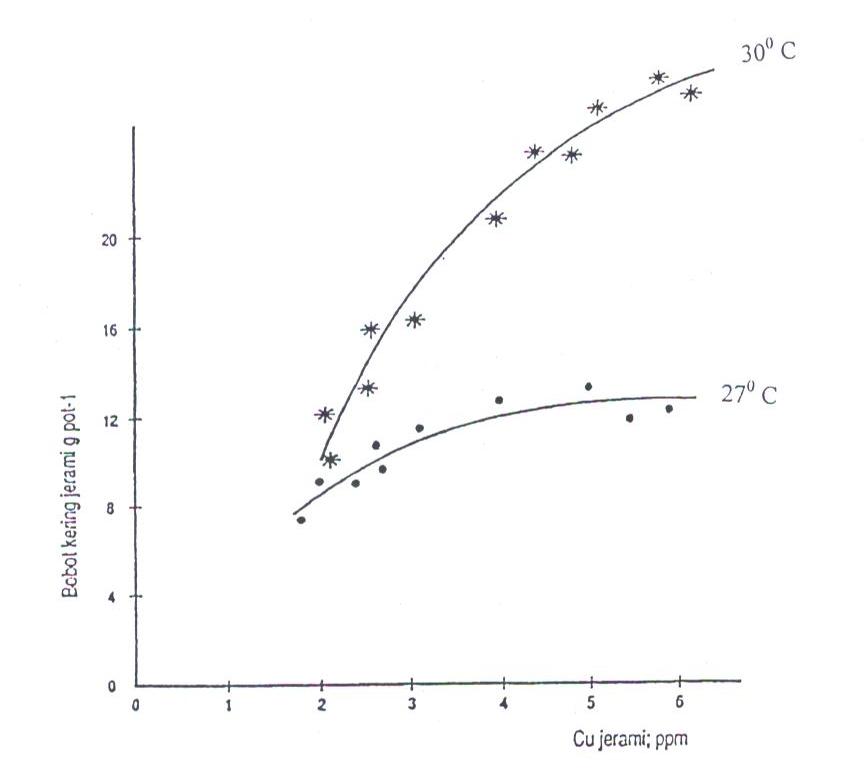 Gambar 1.1 Pemisahan dua dimensi sari fosfolipid dari eritrosit manusiaContoh penulisan keterangan gambar dan tabel dapat dilihat pada Tabel 1.1 dan Gambar 1.1. Bila tabel yang dilampirkan bersambung pada halaman selanjutnya, maka gunakan fitur perangkat Microsoft Word dengan cara klik tabel, lalu opsi LAYOUT akan muncul, lalu pilih fitur Repeat Head Rows. Judul kolom dan judul tabel agar dimunculkan kembali pada halaman kedua dan seterusnya. Untuk judul kolom, agar diberi keterangan "(lanjutan)" pada bagian akhir judul.Penulisan keterangan gambar dan tabel sebaiknya menggunakan fitur Insert Caption  yang merupakan bagian fitur REFERENCES agar penyisipan gambar dan tabel dapat dilakukan secara otomatis ke dalam daftar gambar dan tabel. Pengutipan gambar dan tabel di dalam paragraf juga sebaiknya dilakukan menggunakan fitur Cross-reference yang merupakan bagian dari fitur REFERENCES.PendahuluanTujuanPedoman Format Penulisan Tugas Akhir ini disusun dengan tujuan untuk memudahkan mahasiswa menulis tugas akhir. Buku pedoman ini hanya mengatur cara dan format penulisan Tugas Akhir Sarjana dan hanya berlaku di Teknik Kelautan Institut Teknologi Bandung. Jika setelah penulisan tugas akhir ini mahasiswa S1 ingin menerbitkan tugas akhir atau sebagian dari tugas akhirnya dalam suatu publikasi ilmiah, pedoman beserta ketentuan-ketentuan dari publikasi ilmiah itulah yang harus diikuti.Di dalam pedoman ini tidak diatur batasan jumlah halaman tugas akhir, namun sangat dianjurkan untuk mengusahakan menulis tugas akhir yang efisien dan tidak bertele-tele, fokus pada permasalahan, analisis serta kesimpulan, sehingga menghasilkan sebuah tugas akhir yang komprehensif.KertasTugas akhir dicetak pada kertas HVS berukuran A4 (210 mm x 297 mm) dan berat 80 g/m2 (HVS 80 GSM). Naskah tugas akhir dicetak dengan batas 4 cm dari tepi kiri  kertas, dan 3 cm dari tepi kanan, tepi atas dan tepi bawah kertas.Naskah asli tugas akhir dalam bentuk final yang telah disahkan/ditandatangani oleh Pembimbing, dicetak dalam kemasan hard cover sebanyak beberapa buah (eksemplar) sesuai dengan kebutuhan, termasuk untuk Pembimbing, Penguji, Program Studi, dan Fakultas/Sekolah, serta sebuah soft copy (CD) untuk Perpustakaan ITB.Pencetakan dan PenjilidanNaskah tugas akhir dibuat dengan bantuan komputer menggunakan pencetak (printer) dengan tinta berwarna hitam (bukan dot matrix) dan dengan huruf jenis Times New Roman, dengan ukuran Font 12. Khusus untuk pencetakan gambar-gambar berwarna, pada naskah asli dapat dicetak berwarna. Naskah dicetak pada satu muka halaman (tidak bolak-balik).Baris-baris kalimat naskah tugas akhir berjarak satu setengah spasi. Penyimpangan dari jarak satu setengah spasi tersebut (menjadi satu spasi) dilakukan pada notasi blok yang masuk ke dalam, catatan kaki, judul keterangan dan isi diagram, tabel, gambar, dan daftar pustaka.Baris pertama paragraf baru berjarak tiga spasi dari baris terakhir paragraf yang mendahuluinya. Huruf pertama paragraf baru dimulai dari batas tepi kiri naskah. Jangan memulai paragraf baru pada dasar halaman, kecuali apabila cukup tempat untuk sedikitnya dua baris. Baris terakhir sebuah paragraf jangan diletakkan pada halaman baru berikutnya, tinggalkan baris terakhir tersebut pada dasar halaman. Huruf pertama sesudah tanda-baca koma (,), titik-koma (;), titik-ganda (:) dan titik (.) dicetak dengan menyisihkan suatu rongak (ruangan antara dua huruf) di belakang tanda-baca tersebut. Bab baru diawali dengan nomor halaman baru.Bentuk penjilidan adalah jilid buku. Halaman kosong (jika diperlukan) untuk pemisah bab baru berbentuk kertas kosong saja.Perbaikan KesalahanNaskah tugas akhir yang final tidak boleh mengandung kesalahan, ataupun perbaikan kesalahan.Kaidan PenulisanPenulisan tugas akhirharus mengikuti kaidah penulisan yang layak sepertiPenggunaan bahasa dan istilah yang baku dengan singkat dan jelas.Mengikuti kelaziman penulisan pada disiplin keilmuan yang diikuti.Pemakaian Bahasa Indonesia BakuBahasa Indonesia yang digunakan dalam naskah tugas akhir harus bahasa Indonesia dengan tingkat keresmian yang tinggi dengan menaati kaidah tata bahasa resmi. Kalimat harus utuh dan lengkap. Pergunakanlah tanda-baca seperlunya dan secukupnya agar dapat dibedakan anak kalimat dari kalimat induknya, kalimat keterangan dari kalimat yang diterangkan, dan sebagainya.Kata ganti orang, terutama kata ganti orang pertama (saya dan kami) tidak digunakan, kecuali dalam kalimat kutipan. Susunlah kalimat sedemikian rupa sehingga kalimat tersebut tidak perlu memakai kata ganti orang.Suatu kata dapat dipisahkan menurut ketentuan tata bahasa. Kata terakhir pada dasar halaman tidak boleh dipotong. Pemisahan kata asing harus mengikuti cara yang ditunjukkan dalam kamus bahasa asing tersebut.Gunakanlah buku Pedoman Umum Ejaan Bahasa Indonesia Yang Disempurnakan, Pedoman Umum Pembentukan Istilah, Kamus Besar Bahasa Indonesia, dan kamus-kamus bidang khusus yang diterbitkan oleh Pusat Pembinaan dan Pengembangan Bahasa, Departemen Pendidikan dan Kebudayaan, sebagai pedoman. Buku seperti “Bangun Paragraf Bahasa Indonesia”, susunan Adjat Sakri, Penerbit ITB, dapat membantu dalam penyusunan paragraf. Buku lain yang juga dapat dijadikan pedoman adalah buku Tata Tulis Karya Ilmiah yang dikeluarkan oleh Departemen Sosioteknologi ITB.Bagian-Bagian Tugas AkhirPendahuluanPada buku pedoman ini naskah tugas akhir dibagi menjadi lima bagian, yaitu:abstrak;bagian persiapan;tubuh utama tugas akhir;daftar pustaka;lampiran.Bagian Persiapan Tugas AkhirBagian persiapan tugas akhir terdiri atas:sampul;halaman sampul  tugas akhir; halaman pengesahan;halaman pedoman penggunaan tugas akhir;halaman peruntukan;halaman kata pengantar;halaman daftar isi;halaman daftar lampiran;halaman daftar gambar dan ilustrasi;halaman daftar tabel;halaman daftar singkatan dan lambang;Tubuh Utama Tugas AkhirBagian persiapan tugas akhir terdiri atas:pendahuluan, yang merupakan bab pertama;tinjauan pustaka;bab-bab isi utama tugas akhir;Daftar PustakaDaftar pustaka akan diuraikan pada bab V.LampiranLampiran dapat terdiri atas beberapa buah. Lampiran dapat memuat keterangan tambahan, penurunan rumus, contoh perhitungan, data mentah, penelitian dan sebagainya, yang kalau dimasukkan ke dalam tubuh tugas akhir akan mengganggu kelancaran pengutaraan tugas akhir. Setiap lampiran diberi nomor yang berupa angka 1, 2, 3, atau huruf kapital abjad Latin A, B, C, … dan seterusnya.Lampiran didahului oleh satu halaman yang hanya memuat kata LAMPIRAN di tengah halaman. Halaman ini tidak diberi nomor. Lampiran dapat berupa tabel, gambar, dan sebagainya yang dianggap tidak merupakan bagian tubuh utama tugas akhir.Penomoran HalamanHalaman-halaman abstrak dan bagian persiapan tugas akhir diberi nomor yang terpisah dari nomor halaman tubuh utama tugas akhir. Halaman-halaman bagian persiapan diberi nomor dengan angka Romawi i, ii, iii, iv, …, … x, xi, … untuk membedakan dari nomor halaman tubuh utamatugas akhir yang berupa angka Arab. Halaman tubuh utama tugas akhir diberi angka Arab 1, 2, 3, …. Nomor halaman dituliskan di tengah, 1,5 cm di bawah tepi atas kertas. Nomor halaman lampiran adalah kelanjutan dari nomor halaman tubuh utama tugas akhir. Cara menuliskan nomor halaman sama dengan cara menuliskan nomor halaman tubuh utama tugas akhir.Bagian Persiapan Tugas AkhirSampulSampul tugas akhir berwarna biru tua, seperti sampul buku pedoman ini. Pada sampul tersebut dicetak judul tugas akhir, nama lengkap mahasiswa S1, baris INSTITUT TEKNOLOGI BANDUNG dan tahun penyelesaian. Judul tugas akhir, nama lengkap mahasiswa S1 dan baris INSTITUT TEKNOLOGI BANDUNG ditulis dengan huruf kapital dan dicetak dengan tinta emas. Pada punggung sampul dituliskan nama penulis, judul, dan tahun tugas akhir.Jenis dan ukuran huruf ditentukan sebagai berikut:Judul Tugas akhir:Jenis huruf (font)		:   Times New Roman CapitalUkuran huruf			:   ukuran (font) 14, cetak tebal (bold)Kata “TUGAS AKHIR”	:   sama dengan judulKalimat di bawah tugas akhir jenis huruf sama, ukuran 12, cetak tebalKata “oleh”			:   ukuran 12, cetak tebalNama mahasiswa		:   ukuran 14, cetak tebalNIM dan nomor NIM		:   ukuran 14, cetak tebalProgram Studi			:   ukuran 14, cetak tebalLambang ITB	:  ukuran tinggi 3,5 cm dan “kosong” (lihat contoh pada lampiran)Institut Teknologi Bandung dan tahun penyelesaian : ukuran 14, cetak tebal. Contoh format penulisan sampul tugas akhir dapat dilihat pada lampiran 1.Halaman PengesahanHalaman pengesahan dicetak pada halaman baru. Halaman ini antara lain memuat judul tugas akhir, nama mahasiswa S1, NIM, program studi, nama dan tanda tangan pembimbing serta tanggal pengesahan tugas akhir. Jika pembimbing lebih dari satu orang, nama pembimbing ditulis sejajar dimulai dengan pembimbing pertama di kiri dan diikuti dengan pembimbing kedua di sebelah kanan.Halaman Kata PengantarHalaman kata pengantar dicetak pada halaman baru. Pada halaman ini mahasiswa S1 berkesempatan untuk menyatakan terima kasih secara tertulis kepada pembimbing dan perorangan lain yang telah memberi bimbingan, nasihat, saran dan kritik, kepada mereka yang telah membantu melakukan penelitian, kepada perorangan atau badan yang telah memberi bantuan keuangan, dan sebagainya.Cara menulis kata pengantar beraneka ragam, tetapi semuanya hendaknya menggunakan kalimat yang baku. Ucapan terima kasih agar dibuat tidak berlebihan dan dibatasi hanya yang “scientifically related”.Halaman Daftar IsiHalaman daftar isi dicetak pada halaman baru dan diberi judul DAFTAR ISI yang ditulis dengan huruf kapital dan tidak diakhiri dengan titik.Halaman ini memuat nomor bab, nomor anak bab, judul bab dan judul anak-bab dan nomor halaman tempat judul bab dan judul anak bab dimuat. Ketiganya masing-masing dituliskan pada tiga kolom yang berurutan.Nomor bab ditulis dengan angka Romawi tanpa diakhiri dengan titik, sedangkan nomor anak bab ditulis dengan angka Romawi dan angka Arab yang dipisahkan oleh sebuah titik, angka Romawi menunjukkan nomor bab, sedangkan angka Arab menunjukkan nomor urut anak-bab dalam bab. Nomor dan judul anak pada anak bab, jika ada, tidak perlu dimuat pada halaman daftar isi. Akan tetapi nomor anak pada anak-bab ditulis dengan satu angka Romawi dan dua angka Arab yang masing-masing dipisahkan oleh sebuah titik, angka Romawi menunjukkan nomor bab, angka Arab pertama menunjukkan nomor urut anak-bab dalam bab, sedangkan angka Arab yang kedua menunjukkan nomor urut anak pada anak-bab tersebut.Judul bab, judul anak-bab dan anak pada anak-bab ditulis dengan huruf kecil kecuali huruf pertama dari setiap kata yang ditulis dengan huruf kapital. Judul bab dan judul anak-bab tidak diakhiri dengan titik, sebab judul bukanlah sebuah kalimat.Halaman daftar isi terdiri atas satu halaman atau lebih.Daftar isi sebaiknya bukan diketik, tetapi dibangkitkan dengan memakai fasilitas yang tersedia pada Word processor.Halaman Daftar LampiranHalaman daftar lampiran dicetak pada halaman baru. Halaman ini memuat nomor lampiran, anak-lampiran, judul lampiran, dan judul anak-lampiran serta nomor halaman tempat judul lampiran dan judul anak-lampiran dimuat.Urutan lampiran dituliskan dengan huruf kapital abjad Latin A, B, …. dan  seterusnya, serta urutan anak-lampiran dituliskan dengan angka Arab. Nomor anak-lampiran tersebut menunjukkan nomor urut dalam lampiran.Cara penulisan judul lampiran dan judul anak-lampiran sama seperti penulisan judul bab dan judul anak-bab pada halaman daftar isi.Daftar lampiran sebaiknya bukan diketik, tetapi dibangkitkan dengan memakai fasilitas yang tersedia pada Word processor.Halaman Daftar Gambar dan IlustrasiHalaman daftar gambar dan ilustrasi dicetak pada halaman baru. Halaman ini memuat nomor gambar/ilustrasi, judul gambar/ilustrasi, dan nomor halaman tempat gambar/ilustrasi dimuat.Nomor gambar/ilustrasi ditulis dengan dua angka yang dipisahkan sebuah titik. Angka pertama yang ditulis menunjukkan nomor bab tempat gambar tersebut terdapat, sedangkan angka kedua yang ditulis menunjukkan nomor urut gambar/ilustrasi dalam bab.Judul atau nama gambar/ilustrasi ditulis dengan huruf kecil, kecuali huruf pertama kata pertama yang ditulis dengan huruf kapital. Baris-baris judul gambar dipisahkan dengan satu spasi..Daftar gambar dan ilustrasi sebaiknya bukan diketik, tetapi dibangkitkan dengan memakai fasilitas yang tersedia pada Word processor.Halaman Daftar TabelHalaman daftar tabel dicetak pada halaman baru. Halaman ini memuat nomor tabel, judul atau nama tabel, dan nomor halaman tempat tabel dimuat.Penulisan nomor tabel sama dengan penulisan nomor gambar/ilustrasi, penulisan judul atau nama tabel juga sama dengan penulisan judul gambar/ilustrasi.Daftar tabel sebaiknya bukan diketik, tetapi dibangkitkan dengan memakai fasilitas yang tersedia pada Word processor.Halaman Daftar Singkatan dan LambangHalaman daftar singkatan dan lambang ditulis pada halaman baru. Halaman ini memuat singkatan istilah, satuan dan lambang variabel/besaran (ditulis di kolom pertama), nama variabel dan nama istilah lengkap yang ditulis di belakang lambang dan singkatannya (ditulis di kolom kedua), dan nomor halaman tempat singkatan lambang muncul untuk pertama kali (ditulis di kolom ketiga).Singkatan dan lambang pada kolom pertama diurut menurut abjad Latin, huruf kapital kemudian disusul oleh huruf kecilnya, kemudian disusul dengan lambang yang ditulis dengan huruf Yunani yang juga diurut sesuai dengan abjad Yunani.Nama variabel/besaran atau nama istilah-yang-disingkat pada kolom kedua ditulis dengan huruf kecil kecuali huruf pertama yang ditulis dengan huruf kapital.Tubuh Utama Tugas AkhirBagian Tubuh UtamaDalam tubuh utama tugas akhir dimuat tugas akhir mahasiswa S1. Isi seluruh tubuh utama sepenuhnya adalah tanggung jawab mahasiswa S1 dan pembimbing.Tubuh utama dibagi menjadi beberapa bab, diawali dengan bab pendahuluan dan diakhiri dengan daftar pustaka. Jumlah bab tidak distandarkan, melainkan menurut keperluan mahasiswa S1 yang wajar dalam mengemukakan tugas akhirnya.Bab PendahuluanBab pendahuluan sedikitnya memuat (boleh dirinci dalam bentuk sub bab) hal-hal berikut :Deskripsi topik kajian dan latar belakang Masalah yang dikaji (statement of the problem), tujuan, dan lingkup permasalahannyaCara pendekatan dan metode penelitian yang digunakanSistematika (outline) tugas akhirJudul bab, yaitu Pendahuluan, yang ditulis dengan huruf kecil kecuali huruf pertama, dicetak sejajar dengan Bab I tanpa titik di belakang huruf terakhir dan diletakkan secara simetrik (centered) pada halaman.Bab Tinjauan PustakaBab tinjauan pustaka berisi uraian tentang alur pikir dan perkembangan keilmuan topik kajian. Pada hakikatnya, hasil penelitian seorang peneliti bukanlah satu penemuan baru yang berdiri sendiri melainkan sesuatu yang berkaitan dengan hasil penelitian sebelumnya. Pada bab tinjauan pustaka ini harus dielaborasikan hasil peneliti terdahulu yang berkaitan dengan masalah yang dikaji mahasiswa S1 sedemikian rupa sehingga memberikan gambaran perkembangan pengetahuan yang mendasari penulisan tugas akhir. Dengan tinjauan pustaka ini mahasiswa S1 juga ingin menunjukkan bahwa ia menguasai ilmu pengetahuan yang mendasari atau terkait dengan permasalahan yang dikaji. Dengan demikian maka Tinjauan Pustaka BUKANLAH uraian mengenai metoda dan/ataupun dasar-dasar teori yang sudah lazim maupun yang akan digunakan.Tinjauan pustaka hendaklah disusun sesuai dengan urutan perkembangan cabang ilmu pengetahuan yang dikandungnya. Tinjauan pustaka berisi pula ulasan tentang kesimpulan yang terdapat dalam setiap judul dalam daftar pustaka dan dalam hubungan ini mahasiswa S1 menunjukkan mengapa dan bagaimana dipilihnya topik kajian serta arah yang akan ditempuhnya dalam menyelesaikan pembahasan/penyelesaian topik kajian tersebut.Bila dipandang perlu untuk tinjauan pustaka dapat disisipkan pada bab-bab isi (sesuai dengan keperluan penulisan dan kelaziman pada masing-masing disiplin keilmuan) dan tidak harus ditulis dalam bab terpisah.Bab-bab dalam Tubuh Utama Tugas akhirJumlah bab disesuaikan dengan keperluan. Dalam bab-bab tersebut diuraikan secara rinci cara dan pelaksanaan kerja, hasil pengamatan percobaan atau pengumpulan data dan informasi lapangan, pengolahan data dan informasi, analisis dan pembahasan data dan informasi tersebut serta pembahasan hasil (discussion).Bab KesimpulanBab ini memuat elaborasi dan rincian kesimpulan yang dituliskan pada abstrak. Saran untuk kajian lanjutan serta practical implication dari kerja mahasiswa S1 dapat dituliskan pada bab ini.Setiap bab dimulai pada halaman baru. Cara menuliskan dan meletakkan bab dan judul dilakukan seperti yang dijelaskan pada bab VII.6 dalam pedoman ini.Daftar PustakaDaftar pustaka bukanlah bab tersendiri. Oleh karena itu tidak diberi nomor bab. Daftar pustaka ditulis pada halaman baru dan judul DAFTAR PUSTAKA dicetak 3cm di bawah batas atas halaman, dengan huruf kapital tanpa titik di belakang huruf terakhir.Ada beberapa cara untuk menuliskan daftar pustaka, tetapi cara yang diusulkan untuk dijadikan format adalah cara yang akan diuraikan berikut ini.Daftar pustaka berisi semua pustaka yang digunakan mahasiswa S1 dalam menyiapkan dan menyelesaikan tugas akhirnya. Semua pustaka yang tercantum pada daftar pustaka harus benar-benar dirujuk dalam penulisan tugas akhir. Daftar pustaka terdiri atas makalah dan buku yang diterbitkan dan lazimnya dapat ditemukan di perpustakaan. Pustaka yang mengambil halaman situs web/website internet merujuk pada aturan yang berlaku di bidangnya masing-masing. Tugas akhir dan disertasi termasuk dalam daftar pustaka sebab, meskipun tidak diterbitkan, pada umumnya dapat ditemukan di perpustakaan. Sumber-sumber yang tidak diterbitkan tidak dimuat dalam daftar pustaka, dapat dicantumkan pada catatan kaki (foot-note) pada halaman bersangkutan. Namun sangat dianjurkan untuk menghindari adanya catatan kaki (foot-note) dan sedapat mungkin diusahakan agar hal tersebut diuraikan/diungkapkan menyatu dalam tekstugas akhir. Buku ajar (textbook) yang dimuat dalam daftar pustaka supaya diusahakan pustaka yang paling mutakhir. Dalam teks tugas akhir, penulisan pengarang/penulis yang lazim maksimal adalah dua orang pengarang/penulis, sedangkan jika lebih dari itu, nama pengarang/penulis yang ditulis adalah penulis pertama diikuti dengan dkk. (yang artinya dengan kawan-kawan). Hal ini dikarenakan tugas akhir ini ditulis dengan menggunakan bahasa Indonesia, sehingga penulisan yang dibakukan dalam tugas akhir ini adalah dkk, bukan et al.. Jika dalam teks tugas akhir ada penulisan rujukan nama dengandkk., maka nantinya dalam Daftar Pustaka nama-nama penulis/pengarang yang sebenarnya terdiri dari lebih dari dua pengarang/penulis, maka seluruh pengarang/penulisnya harus ditulis dengan lengkap. Cara penulisan dalam teks tugas akhir yang dianjurkan adalah sebagai berikut (sebagai contoh saja):“““Pernyataan tentang pentingnya memahami cara penulisan rujukan/pustaka dalam teks tugas akhir/disertasi tersebut memang harus diperhatikan dan diikuti, karena sangat penting dalam penulisan suatu tugas akhir/disertasi (Sumbi, 1963). Hal senada tentang pentingnya memahami cara penulisan rujukan/pustaka dalam teks tugas akhir/disertasi juga disampaikan oleh para pakar bahasa seperti Tarub dan Tingkir (1973)“.Untuk penulis/pengarang lebih dari dua orang, yang ditulis adalah nama penulis pertama, diikuti dengan dkk. (yang merupakan kependekan dari dan kawan-kawan), kemudian tahun publikasinya. Sebagai contoh : „Kramer dkk. (2005) menyatakan bahwa fosil gigi hominid yang telah ditemukan oleh timnya dari daerah Ciamis, merupakan fosil hominid pertama yang ditemukan di Jawa Barat“. (Penulisan nama pengarang dengan huruf tebal/bold dalam buku pedoman ini hanya sebagai penekanan dari contoh saja, yang nantinya dalam teks tugas akhir penulisannya harus dalam format normal, tidak tebal/bold).Semua pustaka yang telah dirujuk dan terkutip dalam teks tugas akhir, HARUS dituliskan dalam Daftar Pustaka dengan lengkap dan benar cara penulisannya.Daftar PustakaDaftar pustaka bukanlah bab tersendiri. Oleh karena itu tidak diberi nomor bab. Daftar pustaka ditulis pada halaman baru dan judul DAFTAR PUSTAKA dicetak 3 cm di bawah atas halaman, dengan huruf kapital tanpa titik di belakang huruf terakhir.Ada beberapa cara untuk menuliskan daftar pustaka, tetapi cara yang diusulkan untuk dijadikan format adalah cara yang akan diuraikan berikut ini.Daftar pustaka disusun berurutan secara abjad menurut nama keluarga penulis pertama, tidak perlu nomor urut. Baris-baris dari setiap pustaka dicetak dengan jarak satu spasi, sedangkan baris pertama dari pustaka berikutnya dicetak satu setengah spasi di bawah garis terakhir pustaka yang mendahuluinya. Huruf pertama dari baris pertama dari setiap pustaka yang merupakan huruf awal nama penulis pertama. Baris kedua yang merupakan kelanjutan pustaka dari baris pertama, huruf awalnya dimulai 5 ketukan atau rongak (ruangan antara dua huruf) dari huruf pertama dari baris pertama.Di sini perlu dicatat tentang penulisan nama Indonesia, sebab tidak semua nama Indonesia mengandung nama keluarga. Nama Indonesia yang tidak mengandung nama keluarga ditulis seperti dikehendaki yang mempunyai nama tersebut, yaitu seperti ditulisnya sendiri pada waktu menulis makalah atau bukunya.Daftar pustaka berisi semua pustaka yang digunakan mahasiswa dalam menyiapkan dan menyelesaikan tugas akhirnya. Semua pustaka yang tercantum pada daftar pustaka harus benar-benar dirujuk dan terkutip dalam penulisan teks tugas akhir. Daftar pustaka terdiri atas makalah, buku ataupun prosiding yang diterbitkan dan lazimnya dapat ditemukan di perpustakaan (buku, jurnal,buletin, prosiding, ataupun situs web). Dalam Daftar Pustaka, pustaka yang berupa makalah di majalah ilmiah, jurnal, buletin, atau prosiding ditulis sebagai berikut :(1)	Jika rujukan terkutip dalam teks tugas akhir terdiri atas penulis tunggal, maka yang ditulis dalam Daftar Pustaka adalah nama keluarga penulis, yang ditulis di depan dan diakhiri dengan sebuah koma, kemudian disusul dengan inisial/singkatan nama kecilnya atau “misalnya” yang diakhiri dengan sebuah titik diikuti oleh sebuah koma (jika tidak ada nama pertama/nama kecil), kemudian tahun publikasi yang ditulis dalam kurung lalu diikuti titik ganda, disusul judul makalah yang dituliskan dengan huruf kecil kecuali huruf pertama judul yang ditulis dengan huruf kapital dan diakhiri dengan sebuah koma, kemudian nama jurnal dan halaman publikasinya; sebagai contoh :Cotton, F.A. (1998) : Kinetics of Gasification of Brown Coal, Journal of American Chemical Society, 54, 38 – 43.(2).  Jika penulis teridri atas dua penulis, untuk penulis pertama ditulis seperti pada butir (1) kemudian diikuti kata dan (tidak dengan kata and atau tanda &), disusul nama keluarga penulis kedua sesudah penulis pertama kemudian disusul dengan inisial nama kecilnya, kemudian tahun publikasi yang ditulis dalam kurung lalu diikuti titik dua, disusul judul makalah yang dituliskan dengan huruf kecil kecuali huruf pertama judul yang ditulis dengan huruf kapital dan diakhiri dengan sebuah koma, kemudian nama jurnal dan halaman publikasinya; sebagai contoh :Tarub, J. dan Tingkir, D. (1999) : Dampak Penebangan Hutan dan Erosi di Hulu Aliran Sungai Bengawan Solo Terhadap Potensi Banjir di Sekitar Muaranya, Majalah Kehutanan, 7, 12 – 22.(3)	Jika rujukan terkutip dalam teks tugas akhir terdiri lebih dari dua orang penulis, atau yang dituliskan dengan dkk., maka dalam Daftar Pustaka seluruh nama pengarang harus dituliskan, diawali oleh nama keluarga dari penulis pertama sebagaimana pada butir (1) di atas, lalu penulis-penulis berikutnya sebagaimana pada butir (2), sebelum nama penulis terakhir diikuti kata dan (tidak dengan kata and atau tanda &). Sebagai contoh, dalam tugas akhir dituliskan Kramer dkk. (2005), maka penulisan dalam daftar pustaka nama-nama pengarang harus ditulis lengkap seperti berikut :Kramer, A., Djubiantono, T., Aziz, F., Bogard, J.S., Weeks, R. A., Weinand, D.C., Hames, W.E., Elam, J.M., Durband, A.C, dan Agus (2005) : The First Hominid Fossil Recovered from West Java, Indonesia, Journal of Human Evolution, 48, 661-667.Dari beberapa panduan dan contoh penulisan dalam Daftar Pustaka di atas, masih ada beberapa hal penting yang harus diperhatikan dan diingat sebagai berikut : (1)	Nama majalah atau jurnal ditulis dengan huruf miring (italic) dengan huruf kecil kecuali huruf pertama dari setiap kata yang ditulis dengan huruf kapital dan disingkat sesuai dengan kebiasaan internasional dan diakhiri dengan sebuah koma, disusul oleh(2)	Nomor jilid atau volume dicetak tebal, diakhiri dengan sebuah koma, disusul oleh(3)	Halaman awal disusul oleh garis datar dan diikuti oleh halaman akhir makalah.Perbedaan yang jelas adalah ditulisnya judul buku dengan huruf miring dan dicantumkan nama penerbit dan kota penerbit buku.Kriteria tambahan seperti referensi apa yang layak/tak layak untuk dicantumkan di daftar pustaka mengikuti kelaziman di masing-masing disiplin keilmuan dan diatur oleh KPPS-Fakultas/Sekolah.Cara Membuat Gambar dan TabelGambarPada buku pedoman ini istilah gambar mencakup gambar, ilustrasi, grafik, diagram, denah, peta, bagan, monogram, diagram alir, dan potret.Gambar harus dicetak pada kertas yang dipakai untuk naskah tugas akhir. Gambar asli dibuat dengan printer atau plotter atau pencetak gambar sejenis yang berkualitas. Huruf, angka dan tanda baca lain yang dipakai pada gambar harus jelas.Gambar yang Tidak Dapat DiterimaGambar yang tidak dapat diterima sebagai bagian dari naskah tugas akhir adalah:	(1)	gambar yang dibuat pada kertas grafik;(2)	gambar yang dibuat pada kertas grafik kemudian kertas grafik tersebut ditempel pada kertas naskah;(3)	gambar yang dibuat pada kertas lain yang ditempel pada kertas naskah.Cara Meletakkan GambarGaris batas empat persegi panjang gambar, diagram atau ilustrasi (garis batas tersebut dapat berupa garis semu) diletakkan sedemikian rupa sehingga garis batas tersebut tidak melampaui batas kertas yang boleh dicetak. Gambar diletakkan simetrik (centered) terhadap batas kertas yang boleh dicetak. Sisi terpanjang dari garis batas gambar dapat diletakkan sejajar lebar kertas atau sejajar panjang kertas. Untuk hal yang disebut terakhir, gambar sebaiknya dibuat pada halaman tersendiri tanpa teks naskah untuk memudahkan pembacaan.Gambar dengan sisi terpanjang sejajar lebar kertas boleh diletakkan di tengah halaman di antara baris-baris kalimat teks. Dalam hal ini garis batas atas gambar harus terletak tiga spasi di bawah garis kalimat sebelumnya. Teks setelah gambar harus terletak tiga spasi di bawah baris terakhir gambar. Nomor dan judul gambar diletakkan di bawah gambar. Judul gambar harus sama dengan judul gambar yang tercantum pada halaman daftar gambar dan ilustrasi.Gambar yang memerlukan halaman yang lebih lebar dari halaman naskah dapat diterima. Gambar yang memerlukan satu lipatan untuk mencapai ukuran halaman naskah dapat dimasukkan ke dalam teks batang tubuh tugas akhir. Gambar yang lebih besar dari itu sebaiknya dimasukkan dalam lampiran.Penomoran Gambar dan Pemberian Judul GambarSetiap gambar dalam naskah tugas akhir diberi nomor. Nomor gambar terdiri atas dua angka yang dipisahkan oleh sebuah titik. Angka pertama yang ditulis menunjukkan nomor bab tempat gambar tersebut dimuat, sedangkan angka kedua yang ditulis menunjukkan nomor urut gambar dalam bab.Judul atau nama gambar ditulis dengan huruf kecil, kecuali huruf pertama kata pertama yang ditulis dengan huruf kapital. Baris-baris judul gambar dipisahkan oleh jarak satu spasi.PotretPotret hitam putih dan potret warna yang dicetak pada kertas mengkilat dapat diterima. Potret ditempatkan pada kertas naskah dengan lem yang tidak mudah terlepas. Potret dianggap gambar, karena itu diberi nomor dan judul seperti halnya gambar. Potret dapat pula dipindai (di scan).Sumber GambarGambar yang dikutip dari sumber lain dijelaskan dengan mencantumkan nama penulis dan tahun atau nomor urut pustaka di daftar pustaka belakang atau di bawah judul.TabelTabel dibuat pada kertas naskah. Huruf dan angka tabel harus dicetak (tidak ditulis tangan). Kolom-kolom tabel disusun sedemikian rupa sehingga tabel mudah dibaca. Suatu angka dengan angka di bawah atau angka di atasnya berjarak satu spasi. Hal penting adalah agar tabel mudah dibaca.Seperti pada gambar, tabel juga mempunyai garis batas yang pada umumnya berupa garis semu. Tabel diletakkan pada halaman naskah sedemikian rupa sehingga garis batas tidak melampaui batas kertas yang boleh dicetak dan tabel terletak simetrik (centered) di dalamnya.Kolom tabel dapat diletakkan sejajar dengan lebar kertas atau sejajar dengan panjang kertas. Dalam hal terakhir ini sebaiknya seluruh halaman diisi dengan tabel tanpa teks naskah.Di atas garis batas atas tabel dituliskan nomor dan judul tabel. Jika judul tabel terdiri atas dua baris atau lebih, baris-baris tersebut dipisahkan dengan satu spasi..Tabel yang memerlukan kertas yang lebih besar dari halaman naskah dapat diterima. Akan tetapi sebaiknya hanya tabel yang jika dilipat satu kali sudah mencapai ukuran halaman naskah saja yang dimasukkan dalam teks tubuh utama. Tabel yang lebih besar diletakkan pada lampiran.Tabel Data SekunderPada data sekunder yang berbentuk tabel dan berasal dari satu sumber dicantumkan nama penulis dan tahun nomor urut pustaka dalam daftar pustaka di belakang atau di bawah judul tabel.Tabel yang memuat data yang dikutip dari beberapa sumber, tiap kumpulan data dari satu sumber diberi cetak atas (superskrip), dan superskrip tersebut dijelaskan pada catatan kaki di bawah tabel. Sumber tersebut dapat pula dituliskan pada satu kolom khusus pada tabel; dalam hal ini tidak diperlukan superskrip.Pedoman LainLambangLambang variabel digunakan untuk memudahkan penulisan variabel tersebut dalam rumus dan dalam pernyataan aljabar lainnya. Semua huruf dalam abjad latin dan abjad Yunani, baik huruf kapital maupun huruf kecil, dapat digunakan sebagai lambang variabel. Lambang dapat terdiri atas satu atau dua huruf. Lambang dapat diberi cetak bawah (subskrip) atau cetak atas (superskrip) atau keduanya.Subskrip dapat berupa huruf atau angka atau keduanya, demikian juga superskrip. Beberapa lambang ditulis dengan cetak miring.Sebagai petunjuk umum, pilihlah lambang yang sudah lazim digunakan pada bidang anda.Awal kalimat tidak dibenarkan dimulai dengan lambang variabel. Jadi, susunlah kalimat sedemikian rupa sehingga tidak perlu diawali dengan sebuah lambang variabel. Satuan dan SingkatanSatuan yang digunakan dalam tugas akhir adalah satuan S.I. Singkatan satuan yang digunakan adalah seperti yang dianjurkan oleh S.I. Singkatan satuan ditulis dengan huruf kecil tanpa titik di belakangnya atau dengan lambang. Singkatan satuan tidak dituliskan dengan huruf dicetak miring (italic). Singkatan satuan dapat terdiri atas satu, dua atau sebanyak-banyaknya empat huruf Latin.Singkatan satuan dapat dibubuhi huruf awal atau lambang seperti µ (mikro), m (mili), c (centi), d (desi), h (hekto), k (kilo), atau M (mega).Satuan sebagai kata benda ditulis lengkap. Demikian juga satuan yang terdapat pada awal kalimat ditulis lengkap. Satuan yang menunjukkan jumlah dan ditulis di belakang, ditulis dengan singkatannya.AngkaYang dimaksud dengan angka pada anak-bab ini adalah angka Arab. Angka digunakan untuk menyatakan:besar-tentu ukuran (misalnya, 174 cm), massa (81,0 kg), suhu (250), persentase (95,7%) dan lain-lain;nomor halaman;tanggal (17 Desember 1962);waktu (pukul 10.45 pagi);bilangan dalam perhitungan aljabar dan dalam rumus, termasuk bilangan pecahan;lain-lain.Tanda desimal dinyatakan dengan koma, misalnya 25,5 (dua puluh lima setengah). Tanda ribuan dinyatakan dengan titik, misalnya 1.000.000 (satu juta).Bilangan dalam kalimat yang lebih kecil dari sepuluh dapat ditulis dengan kata-kata, misalnya enam perguruan tinggi; tetapi lebih besar dari sepuluh digunakan angka, misalnya 17 buah mangga.Besar tak tentu dan bilangan yang digunakan untuk menyatakan besar secara umum ditulis dengan kata-kata, misalnya sepuluh tahun yang lalu, usia empat puluh tahun, setengah jam mendatang, lima kali sehari, beberapa ratus sentimeter dan lain-lain.Awal sebuah kalimat tidak boleh dimulai dengan sebuah angka. Jika awal kalimat memerlukan bilangan atau angka, tulislah bilangan tersebut dengan kata-kata; atau ubahlah susunan kalimat sedemikian rupa sehingga bilangan tadi tidak lagi terletak pada awal kalimat.Hindarilah penggunaan angka Romawi untuk menyatakan bilangan karena tidak segera dapat dimengerti dengan mudah.Cetak Miring (Italic)	Ukuran huruf yang dipakai untuk cetak miring harus sama besar ukurannya dengan huruf untuk naskah.Cetak miring digunakan untuk judul buku dan untuk nama majalah ilmiah. Pada umumnya cetak miring digunakan pada kata atau istilah untuk memberikan penekanan khusus atau menarik perhatian.Di bidang ilmu seperti botani, zoology, geologi dan lain-lain, perlu dibuat pedoman khusus tentang pemakaian cetak miring untuk nama tumbuh-tumbuhan, nama binatang, nama batu-batuan dan lain-lain. Cetak miring harus digunakan untuk nama spesies organisme, contoh Sonchus arvensis L..Penulisan Rumus dan Perhitungan NumerikSebuah rumus diletakkan simetrik (centered) dalam batas kertas yang boleh dicetak. Rumus yang panjang ditulis dalam dua baris atau lebih. Pemotongan rumus panjang dilakukan pada tanda operasi aritmetik, yaitu tanda tambah, tanda kurung, tanda kali dan tanda bagi (bukan garis miring). Tanda operasi aritmetik tersebut didahului dan diikuti oleh sedikitnya satu rongak (ruang antara dua kata).Pangkat dituliskan setengah spasi di atas lambang variabel. Hindarkan pemakaian tanda akar () dan pakailah pangkat pecahan. Penulisan bilangan pecahan sebaiknya tidak dilakukan dengan menggunakan garis miring. Pakailah tanda kurung dalam pasangan-pasangan secukupnya untuk menunjukkan hierarki operasi aritmetik dengan jelas. Hierarki tanda kurung dalam buku pedoman ini ditentukan sebagai berikut :[{(		)}]Contoh penulisan rumus dapat dilihat di bawah ini:							(8.1)Setiap rumus diberi nomor yang dituliskan di antara dua tanda kurung. Nomor rumus terdiri atas dua angka yang dipisahkan oleh sebuah titik. Angka pertama, yang berupa angka Romawi, menunjukkan bab tempat rumus tersebut terletak. Angka kedua yang berupa angka Arab, menunjukkan nomor urut rumus dalam bab.Substitusi variabel dengan harganya untuk operasi aritmetik dituliskan seperti pada penulisan rumus. Dalam hal ini, hindarkan pemakaian titik sebagai lambang operatorkali.KutipanRumus, kalimat, paragraf, atau inti pengertian yang dikutip dari salah satu makalah atau buku dalam daftar pustaka cukup ditunjukkan dengan menuliskan angka urut makalah/buku tersebut di daftar pustaka. Nomor urut makalah/buku tersebut ditulis di antara dua tanda kurung (   ). Nomor halaman atau nomor bab dalam buku pustaka, jika belum tercantum dalam daftar pustaka, sebaiknya disertakan dan ditulis di belakang tanda kurung nomor urut. Suatu cara alternatif yang juga dibolehkan ialah dengan menyebutkan, dalam kurung, nama penulis pertama masalah yang dikutip diikuti dengan tahun masalah itu dikemukakan untuk pertama kali.Lampiran 1. Contoh Sampul Tugas AkhirPERSAMAAN KONSTITUSI BAJA LUNAKUNTUK SPEKTRUM LUAS LAJU-REGANGANTUGAS AKHIRKarya tulis sebagai salah satu syarat untuk memperoleh gelar SarjanaOlehSaleh WiradikartaNIM 15500000Program Studi Teknik KelautanFakultas Teknik Sipil dan LingkunganINSTITUT TEKNOLOGI BANDUNG2016Lampiran 2. Contoh penulisan daftar pustakaDAFTAR PUSTAKABaker, A.A., Sosro, K., dan Suditomo, B. (1998) : Pembakaran Hutan di Kalimantan, Majalah Kehutanan, 5, 23 – 25.Cotton, F.A. (1998) : Kinetics of Gasification of Brown Coal, Journal of American Chemical Society, 54, 38 – 43.Hill, R. (1997) : The Mathematical Theory of Plasticity,  Press, , 545 – 547. Kramer, A., Djubiantono, T., Aziz, F., Bogard, J.S., Weeks, R. A., Weinand, D.C., Hames, W.E., Elam, J.M., Durband, A.C, dan Agus (2005) : The First Hominid Fossil Recovered from West Java, Indonesia, Journal of Human Evolution, 48, 661-667.Kumai,H., Itihara, M., Sudijono, Shibasaki, T., Aziz, F., Yoshikawa, S., Akahane, S.,Soeradi, T., Hayashi, T., dan Furuyama, K., (1985) : Geology and Stratigraphy of the Mojokerto Area, 55-61 dalam Watanabe, N., dan Kadar,D., Eds, Quaternary Geology of the Hominid Fossil Bearing Formations in Java, 378 p., Geological Research and Development Centre, Bandung-Indonesia.Stark, H. (1998) : The Dynamics of Surface Adsorption, Proceedings of the International Congress on Current Aspects of Quantum Chemistry, London, U.K., Carbo R., Editor, Prentice Hall, 24 – 36.Wijaya, R. (1996) :Diagnosis Penyakit Tipus dengan Metode PCR, Disertasi Program Doktor, Institut Teknologi Bandung, 25 – 29.CatatanDaftar ini menunjukkan cara penulisan majalah/jurnal (1, 2 dan 4), buku (3), buku yang tiap babnya ditulis oleh penulis yang berlainan disertai editor (5), prosiding (6), dan disertasi program doktor (7). Kriteria tambahan seperti referensi apa yang layak/tak layak untuk dicantumkan di daftar pustaka mengikuti kelaziman di masing-masing disiplin keilmuan dan diatur oleh KPPS-Fakultas.Koordinator Tugas Akhir,Pembimbing,<Nama Koordinator TA><Nama Dosen Pembimbing>NIP <NIP Koordinator TA>NIP <NIP Dosen Pembimbing>SINGKATANNamaPemakaian pertama kali pada halamanN.M.R.HPLCPCRLAMBANGAa1aijbbc0...α1α2δ..Nuclear Magnetic ResonanceHigh Performance Liquid ChromatographyPolymerase Chain Reaction Konstanta pada hubungan tegangan kecepatanFungsi reaksi variabel dalamKoefisien persamaan diferensial dari persamaan dasar perambatan gelombangVektor BurgerGaya badan spesifikKecepatan rambat elastikVariabel internal pertamaVariabel internal keduaKoefisien ViskositasEksponen karakteristik bahan1101317202415263135284853dan seterusnyadan seterusnyaTahunProduksi berasa(ton)Konsumsi berasa(ton)Impor berasb(ton)1969676.600,3731.47570.6001970692.625,6748.867,440.5101971755.564,5789.101,646.267